  Einblicke Wirtschaft 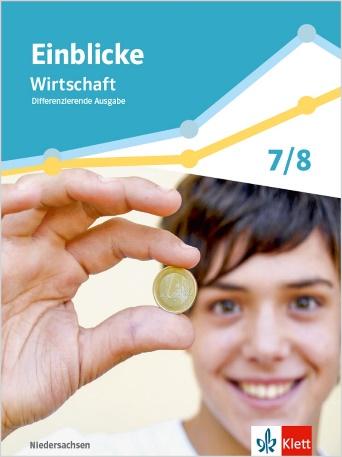 Differenzierende Ausgabe, ISBN 978-3-12-007389-5, Klasse 7/8, Niedersachsen
Schuleigener Arbeitsplan Wirtschaft Klasse 8 Das Fach Wirtschaft wird im K-Zweig zurzeit mit folgender Stundenzahl unterrichtet:Jahrgang 8: einstündig (epochal)Jahrgang 9: zweistündigJahrgang 10: zweistündigErgänzendes Unterrichtsmaterial findet sich auf dieser Internetseite: https://www.wigy.de/onlinepool.htmlBenutzernamen und Kennwort bei GLA erfragenInhalte des Orientierungsrahmens Medienbildung (Niedersachen)Bereich 1: Suchen, Erheben, Verarbeiten und AufbewahrenKompetenzstufe 1: Schülerinnen und Schüler … ... informieren sich unter Anleitung mithilfe von Medien.
... beherrschen den Umgang mit altersgerechten Suchmaschinen.
... entwickeln erste Suchstrategien.
... entnehmen zielgerichtet Informationen aus altersgerechten Informationsquellen.
... erarbeiten Kriterien zur Bewertung von Informationsquellen.
... speichern Daten und Informationen sicher und auffindbar.Kompetenzstufe 2: Schülerinnen und Schüler … ... recherchieren in verschiedenen digitalen Umgebungen.
... analysieren relevante Quellen.
... verarbeiten Suchergebnisse.
... analysieren und strukturieren themenrelevante Informationen aus Medienangeboten.
... organisieren, strukturieren und sichern Daten und Informationen.
... analysieren und vergleichen Inhalt, Struktur, Darstellungsart und Zielrichtung von Daten- und Informationsquellen.
... rufen Daten und Informationen von verschiedenen Orten ab.Kompetenzstufe 3: Schülerinnen und Schüler …... führen selbständig komplexe Medienrecherchen durch.
... interpretieren Informationen aus Medienangeboten und bewerten diese kritisch.
... bereiten Informationen unter Berücksichtigung rechtlicher Vorgaben auf.
... bewerten kriteriengeleitet Informationsquellen und Suchergebnisse.
... sichern Ergebnisse mit selbstgewählten Methoden und Strategien.Inhalte des Orientierungsrahmens Medienbildung (Niedersachen)Bereich 2: Kommunizieren und KooperierenKompetenzstufe 1: Schülerinnen und Schüler …... kommunizieren und interagieren mit Hilfe verschiedener digitaler Kommunikationsmöglichkeiten.
... sprechen über Medienerfahrungen und tauschen sich über Wahrnehmung und Wirkung von medialer Kommunikation aus.
... formulieren Verhaltensregeln für digitale Umgebungen und wenden diese an.
... nutzen in kooperativen Arbeitsprozessen digitale Werkzeuge.
... teilen Dateien, Informationen und Links (inkl. Quellenangabe).Kompetenzstufe 2: Schülerinnen und Schüler …... passen ihre Kommunikation und ihr Verhalten der jeweiligen digitalen Umgebung an.
... geben Erkenntnisse aus Medienerfahrungen weiter und bringen diese in kommunikative und kooperative Prozesse ein.
... beurteilen Chancen und Risiken verschiedener Kommunikationsmöglichkeiten in digitalen Umgebungen.
... reflektieren die Nutzung digitaler Kommunikationsmöglichkeiten und kommunizieren verantwortungsbewusst.
... führen in kooperativen Arbeitsprozessen mit digitalen Werkzeugen Daten, Informationen und Ressourcen zusammen.
... wählen in kooperativen Arbeitsprozessen passende digitale Werkzeuge bzw. Plattformen zum Teilen und beherrschen die Referenzierungspraxis (Quellenangaben).Inhalte des Orientierungsrahmens Medienbildung (Niedersachen)Bereich 3: Produzieren und PräsentierenKompetenzstufe 1: Schülerinnen und Schüler …... sammeln und führen vorhandene Inhalte in verschiedenen Formaten zusammen.
... planen und entwickeln unter Anleitung Medienprodukte in vorgegebenen Formaten.
... präsentieren, veröffentlichen oder teilen ihre Medienprodukte.
... beachten den Unterschied zwischen eigenen und fremden Medienproduktionen.Kompetenzstufe 2: Schülerinnen und Schüler …... können technische Bearbeitungswerkzeuge sowie ästhetische Gestaltungsmittel benennen und wenden diese in verschiedenen Formaten (Text, Bild, Audio, Video, etc.) an.
... verarbeiten Informationen, Inhalte und vorhandene digitale Produkte weiter.
... präsentieren ihre Medienprodukte unter Einsatz digitaler Werkzeuge.
... definieren Kriterien für die Beurteilung von Medienprodukten.
... kennen die Bedeutung von geistigem Eigentum.Kompetenzstufe 3: Schülerinnen und Schüler …... setzen unterschiedliche Gestaltungsmittel zielgerichtet ein und dokumentieren ihren Produktionsprozess.... integrieren eigene digitale Produkte in bestehendes Wissen.... wählen geeignete Präsentationsformen für eine sach- und adressatengerechte Veröffentlichung ihrer Medienprodukte.... geben kriteriengeleitet Rückmeldung zum Medienprodukt und zur Präsentation.... berücksichtigen Persönlichkeits-, Urheber- und Nutzungsrechte bei ihren Gestaltungs- und Produktionsprozessen.Inhalte des Orientierungsrahmens Medienbildung (Niedersachen)Bereich 6: Analysieren, Kontextualisieren und ReflektierenKompetenzstufe 1: Schülerinnen und Schüler …... stellen die Vielfalt der altersgemäßen Medienangebote und ihre Zielsetzungen dar.
... erkennen die Wirkung unterschiedlicher Darstellungsmittel in und durch Medien.
... beschreiben ihr eigenes Medienverhalten.
... setzen sich mit ihrem eigenen Medienverhalten auseinander.
... verarbeiten ihre Medienerlebnisse, indem sie Regeln für den bewussten Umgang mit Medien entwickeln.Kompetenzstufe 2: Schülerinnen und Schüler …… reflektieren die Wirkung von Medien auf das eigene Handeln sowie auf Individuum und Gesellschaft.
... analysieren und vergleichen Medienangebote und deren Gestaltungsmittel.
... erkennen die Folgen ihrer Mediennutzung auf ihr persönliches Umfeld.
... analysieren und modifizieren den eigenen Mediengebrauch.
... orientieren ihre Mediennutzung an (z. B. durch das Grundgesetz formulierten) Werten.
... schätzen die Auswirkungen digitaler Technologien auf wirtschaftliche, soziale und politische Prozesse ein.ThemaSeiten im BuchAnmerkungen1. UnterrichtswocheWirtschaften heißt entscheiden16-172. UnterrichtswocheWie kaufen wir informiert?18-19; 24-253. UnterrichtswocheDie Geschichte vom Bezahlen26-274. UnterrichtswocheDie Ausgaben im Blick behalten30-31fakultativ: Supermarkt erkunden5. UnterrichtswocheWunsch und Wirklichkeit34-356. UnterrichtswocheArbeit ist nicht gleich Arbeit36-377. UnterrichtswocheEntstehung von BerufenS. 38-398. UnterrichtswocheHausarbeit - ein Job für die ganze Familie40-419. UnterrichtswocheWoher kommt das Geld zum Leben/Gerechter Lohn 42-4510. UnterrichtswocheKlassenarbeit Nr. 111. UnterrichtswocheWarum brauchen wir Unternehmen?54-5512. UnterrichtswocheZiele von Unternehmen56-5713. UnterrichtswocheBetriebliche Grundfunktionen60-61Wigy: AB Betriebliche Produktionsfaktoren 14. UnterrichtswocheVorstellung von Sehnder BetriebenAuch Arbeit mit BerufeNet/ BerufeParcours in der KGS15. UnterrichtswocheMeine Stärken und Schwächen 112-113; auchArbeitsheft "Meine Berufswahl"16. UnterrichtswocheEinflussfaktoren auf die Berufswahl114-11517. UnterrichtswocheWas erwarten Betriebe und Unternehmen?116-11718. UnterrichtswocheBerufsfelder als Orientierungshilfe118-119Wigy: AB Berufsfelder und ihre Merkmale